ĐỀ 10TRẮC NGHIỆMKhoanh vào chữ cái đặt trước câu trả lời đúng hoặc làm theo yêu cầu:Câu 1. Gang tay của mẹ dài khoảng?A. 2 cm	B. 20 cm	C. 2 m	D. 20 dmCâu 2. Quả bóng ở tranh bên có hình:khối trụ	C. khối cầukhối lập phương	D. khối hộp chữ nhật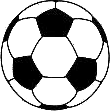 Câu 3. Hình vẽ bên có bao nhiêu khối lập phương?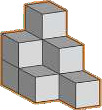 A.	7	C. 9B.	8	D. 10Câu 4. 20 km	20 kg. Dấu cần điền vào ô trống là:A.	>	B. <	C. =D. Không có dấu nàoCâu 5. Khoanh vào đơn vị phù hợp với tranh vẽ và thông tin:TỰ LUẬNBài 1. Điền dấu (>, <, =) vào chỗ trống cho thích hợp:4 m	30 dm	5 dm	50 cm1 km695 m	49 m60 dm6 dm20 cm + 40 cm	3 cm + 5 cm70 mmBài 2: a. Số? Trong hình bên:Có …. hình tam giác.Có …. hình tứ giác.b) Kẻ thêm một đoạn thẳng vào hình trên để được hình mới có 2 hình tam giác và 4 hình tứ giác.Bài 3. Nối các vật có dạng hình khối tương ứng: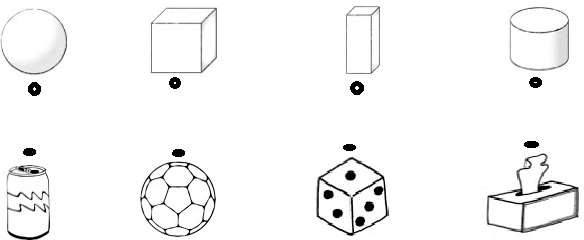 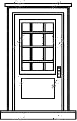 	cm	m	kmĐộ dài bàn chân em bé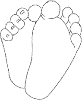 cm	m	kmChiều cao cánh cửa Độ dài bàn chân em bé